MMagistrates Court Act 2004Note: In order to give effect to the Cross‑border Justice Act 2008, the Magistrates Court Act 2004 must be applied with the modifications prescribed by the Cross‑border Justice Regulations 2009.Portfolio:Attorney GeneralAgency:Department of JusticeMagistrates Court Act 20042004/04712 Nov 2004s. 1 & 2: 12 Nov 2004;Act other than s. 1 & 2: 1 May 2005 (see s. 2 and Gazette 31 Dec 2004 p. 7127)Criminal Procedure and Appeals (Consequential and Other Provisions) Act 2004 s. 78, 80 & 822004/08416 Dec 20042 May 2005 (see s. 2 and Gazette 31 Dec 2004 p. 7129 (correction in Gazette 7 Jan 2005 p. 53))Oaths, Affidavits and Statutory Declarations (Consequential Provisions) Act 2005 Pt. 82005/0242 Dec 20051 Jan 2006 (see s. 2(1) and Gazette 23 Dec 2005 p. 6244)Criminal Investigation (Consequential Provisions) Act 2006 s. 732006/05916 Nov 20061 Jul 2007 (see s. 2 and Gazette 22 Jun 2007 p. 2838)Financial Legislation Amendment and Repeal Act 2006 s. 42006/07721 Dec 20061 Feb 2007 (see s. 2(1) and Gazette 19 Jan 2007 p. 137)State Superannuation Amendment Act 2007 s. 772007/02516 Oct 20076 Dec 2007 (see s. 2(1)(b) and Gazette 5 Dec 2007 p. 5973)Reprint 1 as at 4 Jan 2008 Reprint 1 as at 4 Jan 2008 Reprint 1 as at 4 Jan 2008 Reprint 1 as at 4 Jan 2008 Acts Amendment (Justice) Act 2008 Pt. 152008/00531 Mar 200830 Sep 2008 (see s. 2(d) and Gazette 11 Jul 2008 p. 3253)Cross‑border Justice Act 2008 Pt. 15 Div. 22008/00731 Mar 20081 Nov 2009 (see s. 2(b) and Gazette 9 Oct 2009 p. 3991)Legal Profession Act 2008 s. 6772008/02127 May 20081 Mar 2009 (see s. 2(b) and Gazette 27 Feb 2009 p. 511)Medical Practitioners Act 2008 Sch. 3 cl. 322008/02227 May 20081 Dec 2008 (see s. 2 and Gazette 25 Nov 2008 p. 4989)Reprint 2 as at 15 May 2009 (not including 2008/007)Reprint 2 as at 15 May 2009 (not including 2008/007)Reprint 2 as at 15 May 2009 (not including 2008/007)Reprint 2 as at 15 May 2009 (not including 2008/007)Acts Amendment (Bankruptcy) Act 2009 s. 552009/01816 Sep 200917 Sep 2009 (see s. 2(b))Health Practitioner Regulation National Law (WA) Act 2010 Pt. 5 Div. 322010/03530 Aug 201018 Oct 2010 (see s. 2(b) and Gazette 1 Oct 2010 p. 5075‑6)Road Traffic Legislation Amendment Act 2012 Pt. 4 Div. 302012/00821 May 201227 Apr 2015 (see s. 2(d) and Gazette 17 Apr 2015 p. 1371)Courts and Tribunals (Electronic Processes Facilitation) Act 2013 Pt. 3 Div. 132013/0204 Nov 201325 Nov 2013 (see s. 2(b) and Gazette 22 Nov 2013 p. 5391)Corruption and Crime Commission Amendment (Misconduct) Act 2014 s. 392014/0359 Dec 20141 Jul 2015 (see s. 2(b) and Gazette 26 Jun 2015 p. 2235)Reprint 3 as at 2 Oct 2015 Reprint 3 as at 2 Oct 2015 Reprint 3 as at 2 Oct 2015 Reprint 3 as at 2 Oct 2015 Courts Legislation Amendment Act 2018 Pt. 32018/0292 Nov 20183 Nov 2018 (see s. 2(b))Criminal Law Amendment (Uncertain Dates) Act 2020 Pt. 52020/0479 Dec 202010 Dec 2020 (see s. 2(b))Courts Legislation Amendment (Magistrates) Act 2022 Pt. 32022/00228 Feb 20221 Mar 2022 (see s. 2(b))Legal Profession Uniform Law Application Act 2022 Pt. 17 Div. 142022/00914 Apr 20221 Jul 2022 (see s. 2(c) and SL 2022/113 cl. 2)Criminal Law (Mental Impairment) Act 2023 Pt. 15 Div. 192023/01013 Apr 2023To be proclaimed (see s. 2(b))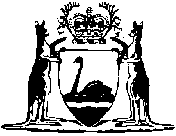 